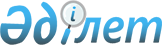 О признании утратившими силу некоторых решений Комиссии Таможенного союзаРешение Коллегии Евразийской экономической комиссии от 12 марта 2019 года № 30
      В целях систематизации актов, входящих в право Евразийского экономического союза, Коллегия Евразийской экономической комиссии решила: 
      1. Признать утратившими силу решения Комиссии Таможенного союза по перечню согласно приложению. 
      2. Настоящее Решение вступает в силу по истечении 30 календарных дней с даты его официального опубликования.  ПЕРЕЧЕНЬ
решений Комиссии Таможенного союза, признанных утратившими силу
      1. Решение Комиссии Таможенного союза от 26 февраля 2009 г. № 13 "О ходе выполнения Мероприятий по реализации Плана действий по формированию таможенного союза в рамках ЕврАзЭС (2008-2010 гг.)".
      2. Решение Комиссии Таможенного союза от 18 марта 2009 г. № 23 "Об основных этапах формирования единой таможенной территории таможенного союза".
      3. Решение Комиссии Таможенного союза от 18 марта 2009 г. № 28 "Об уточнении Мероприятий по реализации Плана действий по формированию таможенного союза в рамках ЕврАзЭС (2008-2010 годы)".
      4. Решение Комиссии Таможенного союза от 29 мая 2009 г. № 49 "О разработке Комплекса мероприятий по созданию интегрированной информационной системы внешней и взаимной торговли".
      5. Решение Комиссии Таможенного союза от 29 мая 2009 г. № 51 "О проекте Протокола о статусе Центра таможенной статистики Комиссии таможенного союза".
      6. Решение Комиссии Таможенного союза от 12 августа 2009 г. № 76 "О формировании договорно-правовой базы единого экономического пространства в рамках ЕврАзЭС".
      7. Решение Комиссии Таможенного союза от 25 сентября 2009 г. № 84-1 "О проектах решений Межгосударственного Совета ЕврАзЭС (высшего органа таможенного союза) на уровне глав государств по запуску механизмов таможенного союза с 1 января 2010 года".
      8. Решение Комиссии Таможенного союза от 25 сентября 2009 г. № 88 "О проекте Протокола о порядке передачи данных статистики внешней торговли и статистики взаимной торговли".
      9. Решение Комиссии Таможенного союза от 26 ноября 2009 г. № 117 "О проекте решения Межгоссовета ЕврАзЭС (высшего органа таможенного союза) на уровне глав государств о формировании Единого экономического пространства Республики Беларусь, Республики Казахстан и Российской Федерации".
      10. Решение Комиссии Таможенного союза от 26 февраля 2010 г. № 193 "Об обеспечении выполнения Решений Межгосударственного совета Евразийского экономического сообщества (высшего органа таможенного союза)".
      11. Решение Комиссии Таможенного союза от 25 марта 2010 г. № 203 "О ходе выполнения Плана действий по формированию Единого экономического пространства Республики Беларусь, Республики Казахстан и Российской Федерации".
      12. Решение Комиссии Таможенного союза от 16 апреля 2010 г. № 232 "О проекте Программы работ Центра таможенной статистики Комиссии таможенного союза на 2011 год".
      13. Решение Комиссии Таможенного союза от 20 мая 2010 г. № 264 "О ходе выполнения Плана действий по формированию Единого экономического пространства Республики Беларусь, Республики Казахстан и Российской Федерации".
      14. Решение Комиссии Таможенного союза от 18 июня 2010 г. № 307 "О международных договорах в области обеспечения функционирования Интегрированной информационной системы внешней и взаимной торговли таможенного союза".
      15. Решение Комиссии Таможенного союза от 17 августа 2010 г. № 336 "О Плане дополнительных мероприятий по переносу транспортного контроля на внешнюю границу Таможенного союза".
      16. Решение Комиссии Таможенного союза от 20 сентября 2010 г. № 389 "О Программе статистических работ Центра таможенной статистики Комиссии Таможенного союза на 2011 год".
      17. Решение Комиссии Таможенного союза от 14 октября 2010 г. № 412 "Об экспертных и рабочих группах Комиссии Таможенного союза".
      18. Решение Комиссии Таможенного союза от 14 октября 2010 г. № 426 "Об исполнении Решения № 218 от 16 апреля 2010 года "Об организации информационного взаимодействия таможенных органов государств – членов Таможенного союза" (доклад руководителей таможенных служб государств – членов Таможенного союза)".
      19. Решение Комиссии Таможенного союза от 18 ноября 2010 г. № 446 "О ходе выполнения Плана действий по формированию Единого экономического пространства Республики Беларусь, Республики Казахстан и Российской Федерации". 
					© 2012. РГП на ПХВ «Институт законодательства и правовой информации Республики Казахстан» Министерства юстиции Республики Казахстан
				
      Председатель Коллегии    
Евразийской экономической комиссии

Т. Саркисян 
ПРИЛОЖЕНИЕ
к Решению Коллегии
Евразийской экономической
комиссии
от 12 марта 2019 г. № 30 